Informe Trimestral de Abril Mayo y Junio de PAAP.AbrilEn el mes de abril se hicieron las ultimas correcciones al padrón de despensas PAAP para su validación Una vez validado se dio a conocer a los beneficiarios de cada comunidad del municipio quedando de la siguiente manera:Dando un total de 175 beneficiarios en el municipio de Atengo uvo un aumento de 6 beneficiarios de esos 175: 70 son hombres y 105 son mujeres.Se descargo el camión con las despensas y la leche correspondiente al mes de enero.Con un total de 175 cajas de despensa y 1400 litros de leche. Las cuales están conformadas por: Aceite de 500 gAvena de a 1 kiloPasta para sopa de 200 gArroz de 750 gLenteja de 250 gFrijol pinto de 1 kiloAtún en agua de 140 gPechuga de pollo de 125 gHarina de maíz de 1 kiloLeche descremada de 1 litroSe llenaron las 175 cartas compromiso. Se aviso a las comunidades de las fechas de entrega y se inicio la entrega de despensa y se izó el vaciado de aseguramiento de la calidad, y el calendario de entrega.Se informo a las comunidades de las fechas de entrega.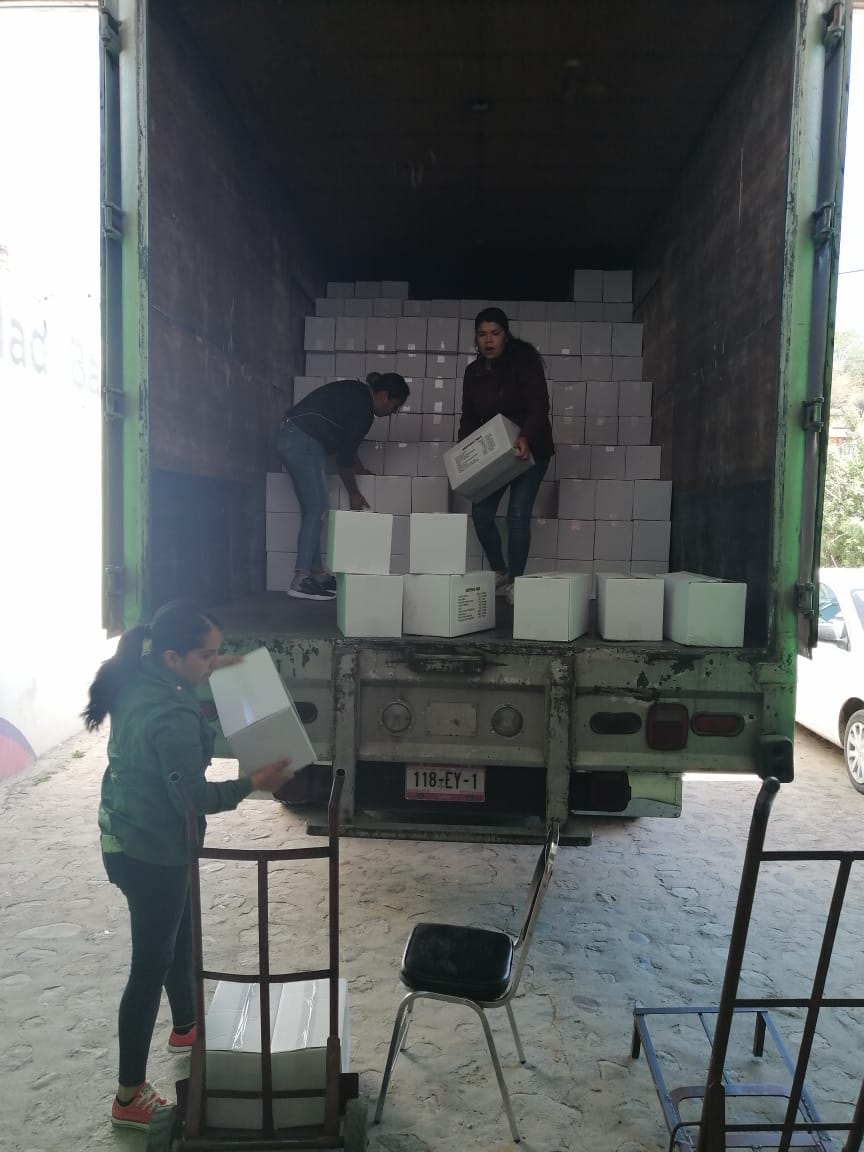 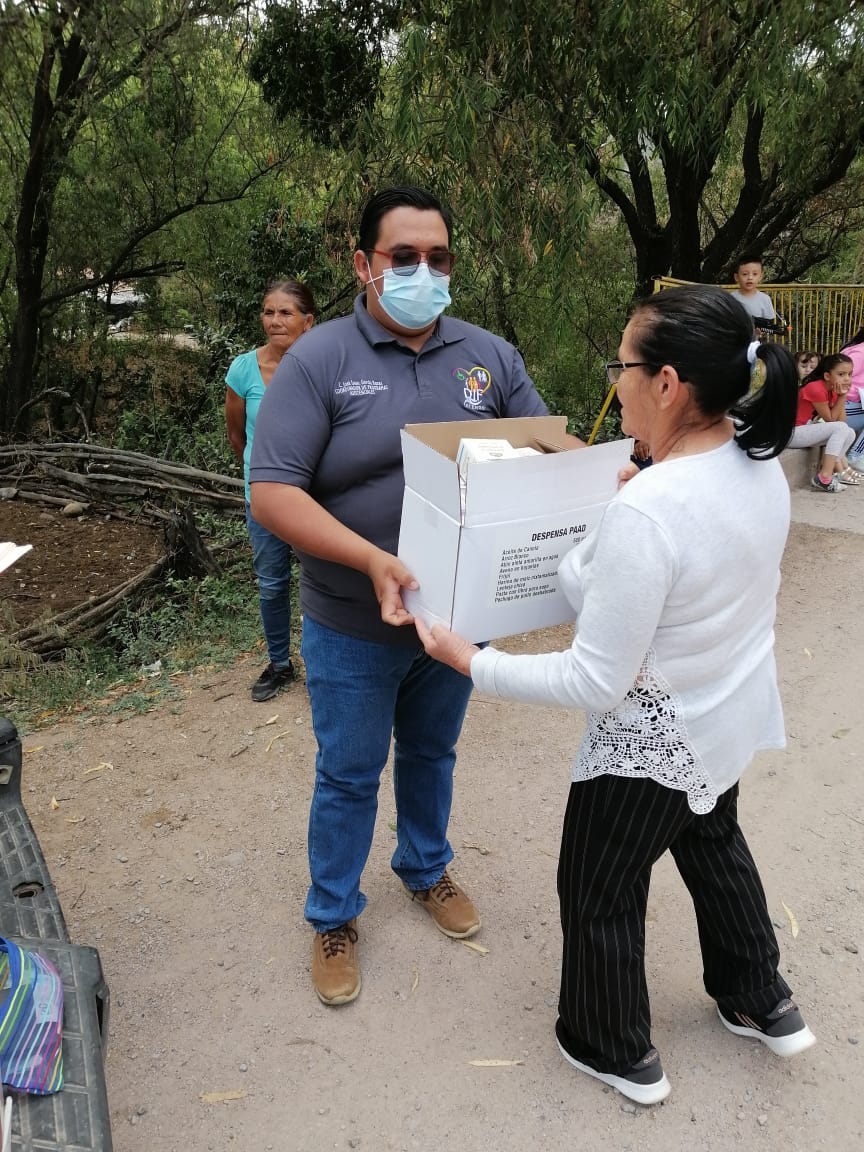 MayoSe continuo con la entrega de despensa de el mes de enero con las fechas establecidas:Se recibió el camión con la leche y la despensa del mes de febrero y marzo las cuales fueron 350 cajas de despensa y 2800 litros de leche.Y se izo el llenado de los documentos para mandarlos a DIF Jalisco escaneados junto con las firmas de entrega y la cuota de recuperación de 15 pesos dando un total de 2625 de esos solo se deposita a DIF la cantidad de 1750 y el resto se utiliza para un proyecto que consta de fruta y verdura fresca que se entrega cada 3 meses.Se aviso a las comunidades los días de entrega:  se entrego 2 cajas de despensa y 16 litros de leche a cada beneficiario.  Y de igual manera se juntaron las firmas de entrega y de la cuota de recuperación las cuales se mandan escaneadas a DIF Jalisco. Se recibió el camión de despensa correspondiente al mes de abril e igual se izo el llenado de aseguramiento de la calidad, el calendario de entrega y se avisa a las comunidades del día de entrega, y se inicio con la entrega a las comunidades.JunioSe continuo con la entrega de la despensa del mes de abril y el llenado de las firmas de entrega y de la cuota de recuperación de 15 pesos se realizó una encuesta inicial al 10 % de los beneficiarios las cuales de distribuyeron en las comunidades y se envió toda la documentación escaneada. Se continuo con el escaneo de los expedientes de los beneficiarios para organizarlos en el archivo.Se pidió mediante oficio el permiso para entrar a la plataforma para Aser algunos cambios en el padrón por algunas defunciones y para anexar la lista de espera en la cual estamos en la espera.comunidadAdulto mayorCarencia alimentariaNiños y niñas de 2 a 5 años 11 meses n/e.DiscapacitadosAtengo24583Agostadero13522Cofradía de lepe12331Cofradía de pimienta1Huaxtla1El Macuchi101El ojo de agua21San pedro11Soyatlan del oro141071Tacota 831Trigo de alteñas111yerbabuena1532total111262810Trigo de alteñas 30/04/2020 a las 10:30San pedro 30/04/2020 a las 12:30 Tacota 04/05/2020 a las 10:30Macuchi05/05/2020 a las 10:30Cofradía de pimienta 06/05/2020 a las 10:30Cofradía de lepe06/05/2020 a las 11:00Huaxtla07/05/2020 a las 10:30Yerbabuena07/05/2020 a las 11:30Ojo de agua 08/05/2020 a las 10:30Agostadero 08/05/2020 a las 11:30Soyatlan del oro11/05/2020 a las 10:00Atengo 12/05/2020 a las 9:30Ojo de agua 18/05/2020 a las 9:00Atengo 20/05/2020 a las 9:00San pedro21/05/2020 a las 10:00Trigo de alteñas 21/05/2020 a las 11:00Tacota 21/05/2020 a la 1:00Soyatlan del oro 22/05/2020 a las 10:00El macuchi 22/05/2020 a las 2:00 Huaxtla 22/05/2020 a las 4:00La yerbabuena 22/05/2020 a las 5:00Cofradía de lepe26/05/2020 a las 9:00Agostadero 26/05/2020 a las 12:00Cofradía de pimienta 26/05/2020 a la 1:00Agostadero26/05/2020 a las 12:00Cofradía de lepe 27/05/2020 a las 9:00Cofradía de pimienta 27/05/2020 a la 1:00Trigo de alteñas 02/06/2020 a las 10:30San pedro 02/06/2020 a las 11:00El Macuchi02/06/2020 a las 12:30Tacota02/06/2020 a las 2:00Ojo de agua 03/06/2020 a las 9:00Soyatlan del oro 03/06/2020 a la 1:00Atengo04/06/2020 a las 9:00Huaxtla 04/06/2020 a las 10:00Yerbabuena04/06/2020 a las 11:00